I-AM: Intelligent Air MobilityThe I-AM system is an Agent Based Modeling and Simulation framework for studying Unmanned Aircraft Systems (UAS) and the related UAS Traffic Management (UTM) system.  A simulation includes a variety of agent types:ATOC: Air Traffic Operations CenterMonitors USS and UAS activityProvides visualization of simulationProvides a Matlab movie of the simulationGRS: Grid Reservation SystemGiven a flight path, provides the grid element indexes which are flown overRegisters which USS are operating over which grid elementsGiven a list of grid elements, provides a list of USS operating in each grid elementUSS: UAS Service SupplierDeconflicts flightsGets authorization for flightProvides UAS with flight infoInforms USS of contingencies in systemUAS: aircraft agentFlies missionProvides telemetry data throughout the flightSIM: although the simulation is not strictly an agent, it communicates with agents as necessary by passing messagesFunctions and Associated Data StructuresCS6380_load_ABMS_data: provides common data to all agents% load_ABMS_data - script provides common variable definitions to agents% % communication infoBROADCAST = '*';TELEMETRY = 'TELEMETRY';ANNOUNCE_SELF = 'ANNOUNCE_SELF';SIM_TYPE = 'SIM';USS_TYPE = 'USS';UAS_TYPE = 'UAS';ATOC_TYPE = 'ATOC';GRS_TYPE = 'GRS';REQUEST_GRID = 'REQUEST_GRID';GRID = 'GRID';IN_GE = 'IN_GE';NOT_GE = 'NOT_GE';USS_GE = 'USS_GE';REQUEST_FLIGHTS = 'REQUEST_FLIGHTS';GE_FLIGHTS = 'GE_FLIGHTS';CFB = 'CFB';BID = 'BID';ACCEPT_BID = 'ACCEPT_BID';REJECT_BID = 'REJECT_BID';ACCEPT_CON = 'ACCEPT_CON';REJECT_CON = 'REJECT_CON';AWARD_CON = 'AWARD_CON';% agent constraintsZ_MIN = 10;Z_MAX = 20;MAX_SPEED = 10;DIST_THRESH = 0.1;H_T = 1;% charactersUNDERSCORE = '_';CS6380_drive_A4_ABMS: sets up simulation and calls simulation functionfunction [res,M] = CS6380_drive_A4_ABMS(max_t,draw,film,dump)% CS6380_drive_A4_ABMS - overall driver for A4 ABMS% On input:%     max_t (float): max simulation time%     draw (Boolean): draw during simulation%     film (Boolean): make a movie (not implemented)%     dump (Boolean): dump messages to a file named ‘popo’% On output:%     res (struct vector): results %     M (Matlab movie): movie of flight simulations% Call:%     [r1,M] = CS6380_drive_A4_ABMS(100,1,1,1);Sets up the lane structure (5x5 grid with teleports at each grid crossing)This function uses a global variable (g_fig) to close the agent table figure after the simulation is done.CS6380_4_ABMS: name of I-AS simulator (!!)function [res,M] = CS6380_A4_ABMS(fnames,ports,max_t,del_t,draw,film,dump)% CS6380_A4_ABMS – A4 ABMS simulator% On input:%     fnames (struct vector): names of agent function (filenames)%     ports (nx2 array): launch/land ports (x1 y1)%     max_t (float): max time to simulate%     del_t (float): time step increment%     draw (Boolean): display each simulation step%     film (Boolean): make a movie from data%     dump (Boolean): dump messages to file ‘popo’% On output:%     res (struct vector): agent info at each step%       .agents (px9 array): info for each agent%          col 1: agent type (1: USS; 2: UAS: 3: ATOC)%          col 2: x coord%          col 3: y coord%          col 4: z coord%          col 5: dx heading in x%          col 6: dy heading in y%          col 7: dz heading in z%          col 8: ground speed%          col 9: last time called%     M (Matlab movie): movie of flight simulation% Call:%     [r1,M] = CS6380_A4_ABMS(fnames,ports,max_t,del_t,1,1,1);This function uses the name: SIM_tom_1 in the From field for messages.  It sets up a table of all the agents.  Outputs messages to a file named “popo” if the “dump” variable is 1.  Draws a step by step visualization if the variable “draw” is set to 1; and makes Matlab movie if the variable “film” is set to 1.Communicates with the ATOC agent by sending a “DRAW” message type if vis required, and a “FILM” message type if a movie is to be made.  Before exiting it sends a “SEND_FILM” message to ATOC if movie required (this is done through the percept message variable and the movie is returned as the Data variable).Simulator sets up percept for each agent, calls it and gets action; accumulates all actions (including messages), and then calls each agent in turn to update the state of the world based on its actions.CS6380_ATOC_tom_1: Air Traffic Operations CenterGets the grid info from GRS agent so it can draw the visualization.  Handles simulator requests for visualization and movie.  Keeps track of all USS and UAS and prints a table of them.  Reads telemetry data.CS6380_USS_tom_1: UAS Service Supplier (example)Will generate flights with a fixed probability. Handles GRS messages: gets grid, provides grid element usage info; assigns one of its fleet of UAS to a flight; gets UAS telemetry data.Data Structurespercept fields:x: agent x coordy: agent y coordz: agent z coord   [x;y;z] is location vectordx: agent x headingdy: agent y headingdz: agent z heading  [dx;dy;dz] is direction vectorspeed: agent speed in direction vectortime: current timemessages (mx1 struct vector): each message has fields:To: name of agent for whom message is intended (* for BROADCAST)From: agent sending messageType: indicates type of messageREQUEST_GRID = 'REQUEST_GRID';GRID = 'GRID';IN_GE = 'IN_GE';NOT_GE = 'NOT_GE';USS_GE = 'USS_GE';REQUEST_FLIGHTS = 'REQUEST_FLIGHTS';GE_FLIGHTS = 'GE_FLIGHTS';CFB = 'CFB';BID = 'BID';ACCEPT_BID = 'ACCEPT_BID';REJECT_BID = 'REJECT_BID';ACCEPT_CON = 'ACCEPT_CON';REJECT_CON = 'REJECT_CON';AWARD_CON = 'AWARD_CON';DRAW = 'DRAW';FILM = 'FILM';SEND_FILM = 'SEND_FILM';.realx (float): provides simulator with UAS launch location x coord.realy (float): provides simulator with UAS launch location y coord.realz (float): provides simulator with UAS launch location z coordAction fields:dx: x headingdy: y headingdz: z headingspeed: magnitude of velocitymessages (as above)flights: keep info about all flights; fields:id: index in flights arraytraj: flight trajectoryspeed: flight speedstart_time_or: originally requested start timestart_time: actual start timestop_time: scheduled arrival timeUAS: name of UAS making flighttelemetry: data for flightstatus: status of flight: 1 initial; 2 waiting for bids; 3 all bids received; 4 accepted contract; 5 awarded contractUSS ProcessThe USS generates flights probabilistically, and keeps the flight info in a flights data structure.  In addition, it has a couple of lists to know which UAS are assigned and free.  UAS_assigned has the indexes (into the UAS data structure which has UAS info) of the UAS assigned to a flight.  UAS_free has the indexes of the available UAS. USS_tom_1 loads initialization info using a script (CS6380_load_USS_tom_1) which lets it know the number of UAS at it disposal (num_UAS).  The names of the UAS will be UAS_tom_100 through UAS_<last>.  A constant called BASE is used as the offset for the USS (99 in this case). The USS assigns a UAS to any waiting flights first, then generates a new flight and assigns it a UAS if possible.  If not, the flight waits for a free UAS.  If the flight start time is missed, the flight is marked as unsuccessful and will not fly.UAS ProcessThe UAS process is described by Figure 1: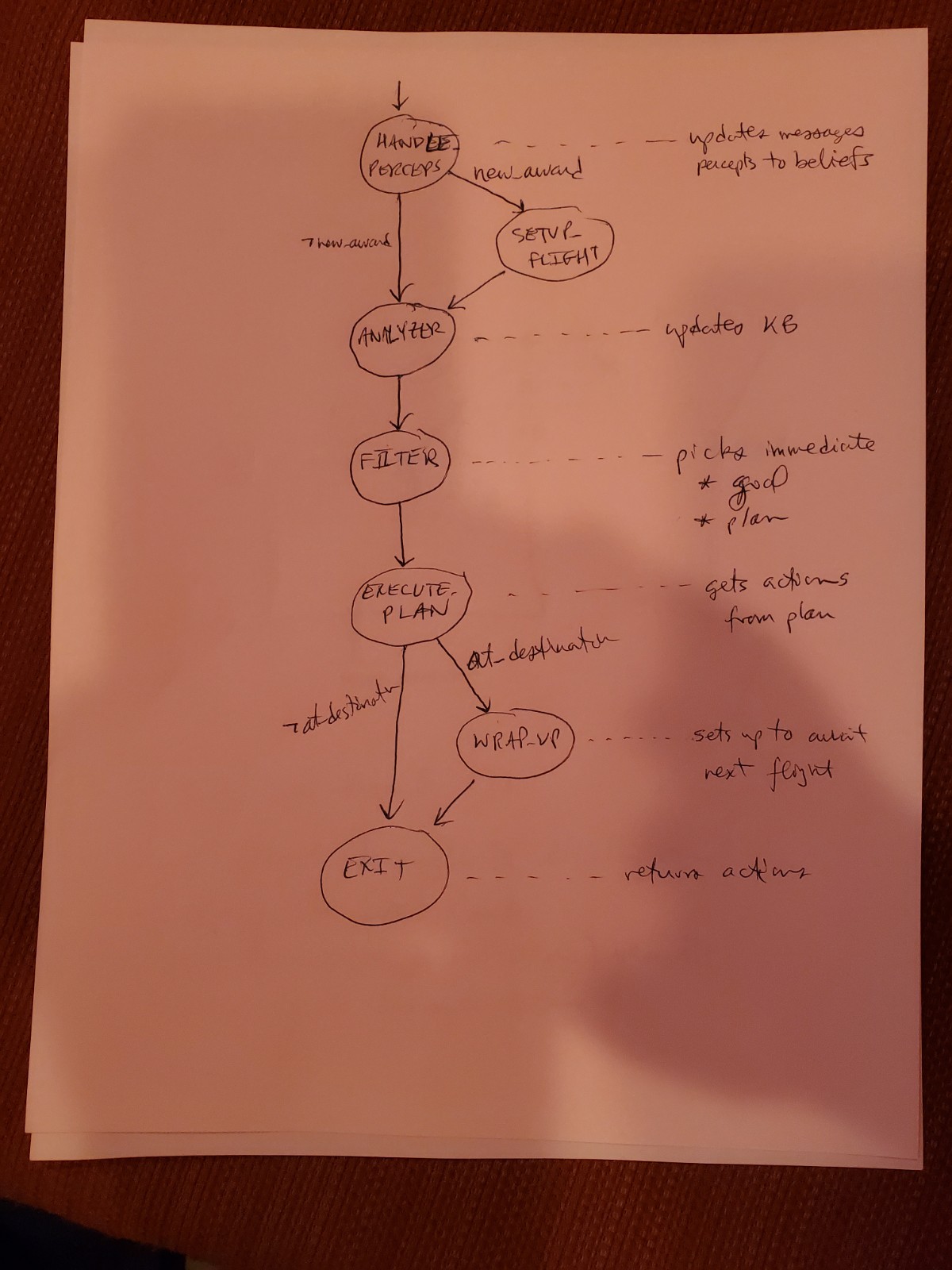 Figure 1. UAS State MachineThe UAS initializes variables with the script CS6380_load_UAS_tom:% state names (for state machine)HANDLE_PERCEPTS = 1;SETUP_FLIGHT = 2;ANALYZER = 3;FILTER = 4;EXECUTE_PLAN = 5;WRAP_UP = 6;EXIT = 7;% logical atomsnum_atoms = 10;NOMINAL = 1;IN_LANE = 2;ON_HEADING = 3;SPEED_OK = 4;ASSIGNED = 5;IN_FLIGHT = 6;AT_START = 7;AT_FINISH = 8;AT_NEXT_WAYPT = 9;LAST_LANE = 10;% Behavior variablesIN_LANE_THRESH = 1;ON_HEADING_THRESH = 10*pi/180;  % 10 degreesMAX_SPEED = 10;SPEED_THRESH = 1;AT_NEXT_WAYPT_THRESH = 0.1;% plan variablesP_WAIT = 1;P_GO_TO_LANE = 2;P_CORRECT_HEADING = 3;P_CORRECT_SPEED = 4;P_FOLLOW_LANE = 5;P_WRAP_UP = 6;The states perform the following actions:HANDLE_PERCEPTS: updates messages, and converts percepts to beliefsSETUP_FLIGHT: sets variables needed for the flightANALYZER: unused at this timeFILTER: picks immediate goal and planEXECUTE_PLAN: gets actions from planWRAP_UP: sets up for next flight assignmentEXIT: set action fields and returns to simulatorGoals are handled as shown in Figure 2: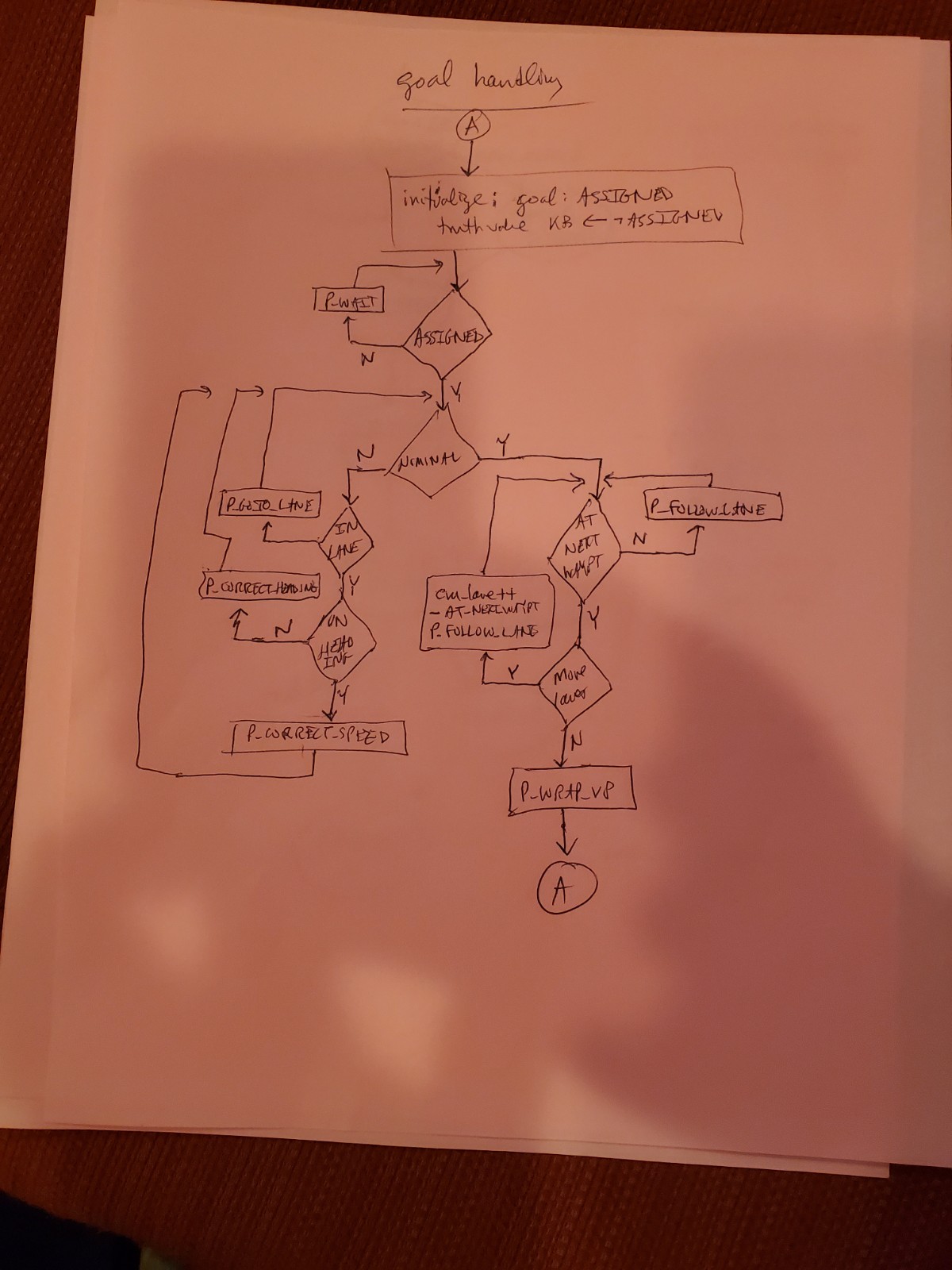 Figure 2. UAS Goal Handling AlgorithmThe intention_stack maintains the current set of goals (and sub-goals) which are being made true.  Basically, the UAS waits to be assigned, then waits until it is time to launch, then attempts to follow the trajectory making use of plans to get back in the lane, or on the correct heading or at the correct speed.